О внесении изменений в постановление администрации муниципального образования Соль-Илецкий городской округ от 24.01.2024 №158-п «Об утверждении нормативов на одного ребенка для определения объёма субвенций на обеспечение государственных гарантий реализации прав на получение общедоступного и бесплатного дошкольного образования детей в муниципальных дошкольных образовательных организациях на 2024 год и плановый период 2025, 2026 годов»Руководствуясь Федеральным Законом от 29.12.2012 № 273-ФЗ «Об образовании в Российской Федерации», Постановлением Правительства Оренбургской области от 18.12.2019 № 942-пп «Об утверждении нормативов на одного воспитанника для определения объёма субвенций на обеспечение государственных гарантий прав на получение общедоступного и бесплатного дошкольного образования детей в муниципальных образовательных организациях Оренбургской области, реализующих образовательную программу дошкольного образования» и Постановлением Правительства Оренбургской области от 28.03.2024 № 269-пп «О внесении изменений в постановление Правительства Оренбургской области от 18 декабря 2019 года № 942-пп», постановляю:1. Внести изменения в постановление администрации муниципального образования Соль-Илецкий городской округ от 24.01.2024 № 158-п «Об утверждении нормативов на одного ребенка для определения объёма субвенций на обеспечение государственных гарантий реализации прав на получение общедоступного и бесплатного дошкольного образования детей в муниципальных дошкольных образовательных организациях на 2024 год и плановый период 2025, 2026 годов» (далее - постановление) следующие изменения:1.1. Пункт 1 постановления изложить в новой редакции:«1. Утвердить нормативы на одного ребенка для определения объёма субвенций на обеспечение государственных гарантий реализации прав на получение общедоступного и бесплатного дошкольного образования детей в муниципальных дошкольных образовательных организациях на 2024 год и плановый период 2025 и 2026 годов:в городской местности:2024 год – 62 541 рублей, из числа детей с ограниченными возможностями здоровья для групп комбинированной или компенсирующей направленности – 160 381 рублей;2025 - 2026 год – 59 587 рублей, из числа детей с ограниченными возможностями здоровья для групп комбинированной или компенсирующей направленности – 152 768 рублей;в сельской местности:2024 год – 65 681 рублей, из числа детей с ограниченными возможностями здоровья для групп комбинированной или компенсирующей направленности – 123 607 рублей;2025 - 2026 год – 59 145 рублей, из числа детей с ограниченными возможностями здоровья для групп комбинированной или компенсирующей направленности – 111 223 рублей.»2. Контроль за исполнением настоящего постановления возложить на заместителя главы администрации Соль-Илецкого городского округа по социальным вопросам Абубакирову Л.А.3. Постановление вступает в силу после его официального опубликования (обнародования) и распространяет свое действие на правоотношения, возникшие с 1 января 2024 года.Глава муниципального образованияСоль-Илецкий городской округ                                                        В.И. Дубровин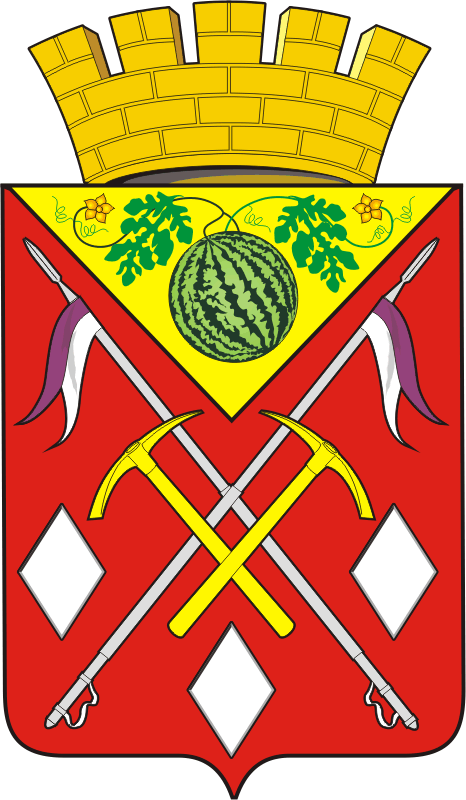 АДМИНИСТРАЦИЯМУНИЦИПАЛЬНОГООБРАЗОВАНИЯСОЛЬ-ИЛЕЦКИЙГОРОДСКОЙ ОКРУГОРЕНБУРГСКОЙ ОБЛАСТИПОСТАНОВЛЕНИЕ23.04.2024 № 1234-п